Учебният план е приет на заседание на Катедрения съвет на катедра Психология, Протокол  № 2/07.10. 2009 г. Актуализиран и приет на Катедрен съвет на катедра "Психология", Протокол № 16/ 06.12.2017 г. Актуализиран и приет на заседание на Катедрения съвет на катедра Психология, Протокол  №5/ 08.05. 2019 г. Учебният план е приет на заседание на Факултетния съвет на Философски факултет, Протокол № 16/15.10.2009 г. Допълнен и изменен на заседание на Факултетен съвет на Философски факултет, Протокол № 25/ 11.12.2017 г. Допълнен и изменен на заседание на Факултетния съвет на Философски факултет, Протокол № 39/27.05. 2019 г. Учебният план е утвърден на заседание на Академичния съвет на ЮЗУ “Неофит Рилски”, Протокол №20/ 27.01.2010 г. Допълнен и изменен на AC, Протокол №26/07.02.2018 г. Допълнен и изменен на AC, Протокол № 39/ 19.06.2019 г.	Ръководител катедра „Психология”: .....................................Проф. д.пс.н. Людмил Кръстев Декан на Философски  факултет: ......................................                                                                                                           Проф. д-р Борис Манов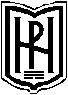 ЮГОЗАПАДЕН УНИВЕРСИТЕТ “НЕОФИТ РИЛСКИ“ФИЛОСОФСКИ   ФАКУЛТЕТБлагоевград 2700, ул.“Иван Михайлов” N 66			УТВЪРЖДАВАМ!Тел.: +359/73/ 88 55 01							РЕКТОР: Fax: +359/73/ 88 55 16							проф. д-р Борислав ЮруковE-mail: info@swu.bg   У Ч Е Б Е Н   П Л А НІ. СЪДЪРЖАНИЕ НА УЧЕБНИЯ   ПЛАНЮГОЗАПАДЕН УНИВЕРСИТЕТ “НЕОФИТ РИЛСКИ“ФИЛОСОФСКИ   ФАКУЛТЕТБлагоевград 2700, ул.“Иван Михайлов” N 66			УТВЪРЖДАВАМ!Тел.: +359/73/ 88 55 01							РЕКТОР: Fax: +359/73/ 88 55 16							проф. д-р Борислав ЮруковE-mail: info@swu.bg   У Ч Е Б Е Н   П Л А НІ. СЪДЪРЖАНИЕ НА УЧЕБНИЯ   ПЛАНЮГОЗАПАДЕН УНИВЕРСИТЕТ “НЕОФИТ РИЛСКИ“ФИЛОСОФСКИ   ФАКУЛТЕТБлагоевград 2700, ул.“Иван Михайлов” N 66			УТВЪРЖДАВАМ!Тел.: +359/73/ 88 55 01							РЕКТОР: Fax: +359/73/ 88 55 16							проф. д-р Борислав ЮруковE-mail: info@swu.bg   У Ч Е Б Е Н   П Л А НІ. СЪДЪРЖАНИЕ НА УЧЕБНИЯ   ПЛАНЮГОЗАПАДЕН УНИВЕРСИТЕТ “НЕОФИТ РИЛСКИ“ФИЛОСОФСКИ   ФАКУЛТЕТБлагоевград 2700, ул.“Иван Михайлов” N 66			УТВЪРЖДАВАМ!Тел.: +359/73/ 88 55 01							РЕКТОР: Fax: +359/73/ 88 55 16							проф. д-р Борислав ЮруковE-mail: info@swu.bg   У Ч Е Б Е Н   П Л А НІ. СЪДЪРЖАНИЕ НА УЧЕБНИЯ   ПЛАНЮГОЗАПАДЕН УНИВЕРСИТЕТ “НЕОФИТ РИЛСКИ“ФИЛОСОФСКИ   ФАКУЛТЕТБлагоевград 2700, ул.“Иван Михайлов” N 66			УТВЪРЖДАВАМ!Тел.: +359/73/ 88 55 01							РЕКТОР: Fax: +359/73/ 88 55 16							проф. д-р Борислав ЮруковE-mail: info@swu.bg   У Ч Е Б Е Н   П Л А НІ. СЪДЪРЖАНИЕ НА УЧЕБНИЯ   ПЛАНЮГОЗАПАДЕН УНИВЕРСИТЕТ “НЕОФИТ РИЛСКИ“ФИЛОСОФСКИ   ФАКУЛТЕТБлагоевград 2700, ул.“Иван Михайлов” N 66			УТВЪРЖДАВАМ!Тел.: +359/73/ 88 55 01							РЕКТОР: Fax: +359/73/ 88 55 16							проф. д-р Борислав ЮруковE-mail: info@swu.bg   У Ч Е Б Е Н   П Л А НІ. СЪДЪРЖАНИЕ НА УЧЕБНИЯ   ПЛАНЮГОЗАПАДЕН УНИВЕРСИТЕТ “НЕОФИТ РИЛСКИ“ФИЛОСОФСКИ   ФАКУЛТЕТБлагоевград 2700, ул.“Иван Михайлов” N 66			УТВЪРЖДАВАМ!Тел.: +359/73/ 88 55 01							РЕКТОР: Fax: +359/73/ 88 55 16							проф. д-р Борислав ЮруковE-mail: info@swu.bg   У Ч Е Б Е Н   П Л А НІ. СЪДЪРЖАНИЕ НА УЧЕБНИЯ   ПЛАНЮГОЗАПАДЕН УНИВЕРСИТЕТ “НЕОФИТ РИЛСКИ“ФИЛОСОФСКИ   ФАКУЛТЕТБлагоевград 2700, ул.“Иван Михайлов” N 66			УТВЪРЖДАВАМ!Тел.: +359/73/ 88 55 01							РЕКТОР: Fax: +359/73/ 88 55 16							проф. д-р Борислав ЮруковE-mail: info@swu.bg   У Ч Е Б Е Н   П Л А НІ. СЪДЪРЖАНИЕ НА УЧЕБНИЯ   ПЛАНЮГОЗАПАДЕН УНИВЕРСИТЕТ “НЕОФИТ РИЛСКИ“ФИЛОСОФСКИ   ФАКУЛТЕТБлагоевград 2700, ул.“Иван Михайлов” N 66			УТВЪРЖДАВАМ!Тел.: +359/73/ 88 55 01							РЕКТОР: Fax: +359/73/ 88 55 16							проф. д-р Борислав ЮруковE-mail: info@swu.bg   У Ч Е Б Е Н   П Л А НІ. СЪДЪРЖАНИЕ НА УЧЕБНИЯ   ПЛАНЮГОЗАПАДЕН УНИВЕРСИТЕТ “НЕОФИТ РИЛСКИ“ФИЛОСОФСКИ   ФАКУЛТЕТБлагоевград 2700, ул.“Иван Михайлов” N 66			УТВЪРЖДАВАМ!Тел.: +359/73/ 88 55 01							РЕКТОР: Fax: +359/73/ 88 55 16							проф. д-р Борислав ЮруковE-mail: info@swu.bg   У Ч Е Б Е Н   П Л А НІ. СЪДЪРЖАНИЕ НА УЧЕБНИЯ   ПЛАН№НАИМЕНОВАНИЕ НА УЧЕБНАТА ДИСЦИПЛИНАОценяванеОценяванеКРЕДИТИАудиторна заетостАудиторна заетостАудиторна заетостАудиторна заетостИзвънаудиторна заетост                      /в часове/№НАИМЕНОВАНИЕ НА УЧЕБНАТА ДИСЦИПЛИНАсеместърформаКРЕДИТИобщолекциисеминариупражненияИзвънаудиторна заетост                      /в часове/І. ЗАДЪЛЖИТЕЛНИ ДИСЦИПЛИНИІ. ЗАДЪЛЖИТЕЛНИ ДИСЦИПЛИНИІ. ЗАДЪЛЖИТЕЛНИ ДИСЦИПЛИНИІ. ЗАДЪЛЖИТЕЛНИ ДИСЦИПЛИНИІ. ЗАДЪЛЖИТЕЛНИ ДИСЦИПЛИНИІ. ЗАДЪЛЖИТЕЛНИ ДИСЦИПЛИНИІ. ЗАДЪЛЖИТЕЛНИ ДИСЦИПЛИНИІ. ЗАДЪЛЖИТЕЛНИ ДИСЦИПЛИНИІ. ЗАДЪЛЖИТЕЛНИ ДИСЦИПЛИНИ1Професионална дейност на психолога в училищеІизпит54530-151052Психология на учителяІизпит54530-151053Психология на талантливите деца и юношиІизпит44530-15754Психология на педагогическото общуванеІизпит54530-151055Психологически измервания в училищна възрастІизпит54530-151056Избираема дисциплина от първа групаІизпит34530-15457Избираема дисциплина от първа групаІизпит34530-1545ОБЩО :ОБЩО :ОБЩО :3031521001055858Психодиагностика на деца със специални образователни потребностиІІизпит23020-10309Организация и провеждане на психолого-педагогически експериментІІизпит23020-103010Психо-социални проблеми в училищеІІизпит23020-103011Психология на саморазвитието в училищна възрастIIизпит23020-103012Избираема дисциплина от втора групаІІизпит23020-103013Избираема дисциплина от втора групаІІизпит23020-103014Практически стажІІизпит345--454515Държавен изпит или защита на дипломна работаІІ15----450ОБЩО :ОБЩО :ОБЩО :302251200105675ОБЩО за курса на обучениеОБЩО за курса на обучениеОБЩО за курса на обучение6054033002101260ІI. ИЗБИРАЕМИ ДИСЦИПЛИНИ                         (по групи)ІI. ИЗБИРАЕМИ ДИСЦИПЛИНИ                         (по групи)ІI. ИЗБИРАЕМИ ДИСЦИПЛИНИ                         (по групи)ІI. ИЗБИРАЕМИ ДИСЦИПЛИНИ                         (по групи)ІI. ИЗБИРАЕМИ ДИСЦИПЛИНИ                         (по групи)ІI. ИЗБИРАЕМИ ДИСЦИПЛИНИ                         (по групи)ІI. ИЗБИРАЕМИ ДИСЦИПЛИНИ                         (по групи)ІI. ИЗБИРАЕМИ ДИСЦИПЛИНИ                         (по групи)ІI. ИЗБИРАЕМИ ДИСЦИПЛИНИ                         (по групи)Първа група1Ценности в труда на учителяІизпит34530-15452Психология на Аз-образа в училищна възрастІизпит34530-15453Психология на сексуалносттаІизпит34530-15454Психология на семейните отношенияІизпит34530-15455Социална психиатрияІизпит34530-1545Общ хорариум на  дисциплините, които се избират от групатаІ6  90603090Втора група1Психология на междукултурните взаимоотношения в училищеІІизпит23020-10302Педагогическа социологияIIизпит23020-10303Психология на конфликтите в училищеIIизпит23020-10304Стратегии за утвърждаващо поведениеIIизпит23020-10305Психологични критерии за проверка и оценка на труда на учителяIIизпит23020-1030Общ хорариум на  дисциплините, които се избират от групатаІІ460  402060Общ хорариум на  дисциплините, които се избират 1015010050150ФАКУЛТАТИВНИ ДИСЦИПЛИНИ Забележка: Изборът и обучението по факултативни дисциплини се извършва при спазването на изискванията на чл. 41, ал. 1 от ЗВО, чл.2, ал.5 и 6 от Наредбата за държавните изисквания за придобиване на висше образование на образователно-квалификационна степен “бакалавър“, „магистър“ и „специалист“, чл. 9, т.6, чл. 38, ал. 5 от ПОД  и сборник с указания за оптимизиране на учебния процес на вътрешната система за осигуряване и оценяване на качеството на образованието. Общият хорариум аудиторна заетост от изучаваните факултативни дисциплини е до (по решение на Факултетния съвет /10 %/) от общия хорариум на аудиторната заетост на специалността, по която се обучава студентът.ФАКУЛТАТИВНИ ДИСЦИПЛИНИ Забележка: Изборът и обучението по факултативни дисциплини се извършва при спазването на изискванията на чл. 41, ал. 1 от ЗВО, чл.2, ал.5 и 6 от Наредбата за държавните изисквания за придобиване на висше образование на образователно-квалификационна степен “бакалавър“, „магистър“ и „специалист“, чл. 9, т.6, чл. 38, ал. 5 от ПОД  и сборник с указания за оптимизиране на учебния процес на вътрешната система за осигуряване и оценяване на качеството на образованието. Общият хорариум аудиторна заетост от изучаваните факултативни дисциплини е до (по решение на Факултетния съвет /10 %/) от общия хорариум на аудиторната заетост на специалността, по която се обучава студентът.ФАКУЛТАТИВНИ ДИСЦИПЛИНИ Забележка: Изборът и обучението по факултативни дисциплини се извършва при спазването на изискванията на чл. 41, ал. 1 от ЗВО, чл.2, ал.5 и 6 от Наредбата за държавните изисквания за придобиване на висше образование на образователно-квалификационна степен “бакалавър“, „магистър“ и „специалист“, чл. 9, т.6, чл. 38, ал. 5 от ПОД  и сборник с указания за оптимизиране на учебния процес на вътрешната система за осигуряване и оценяване на качеството на образованието. Общият хорариум аудиторна заетост от изучаваните факултативни дисциплини е до (по решение на Факултетния съвет /10 %/) от общия хорариум на аудиторната заетост на специалността, по която се обучава студентът.ФАКУЛТАТИВНИ ДИСЦИПЛИНИ Забележка: Изборът и обучението по факултативни дисциплини се извършва при спазването на изискванията на чл. 41, ал. 1 от ЗВО, чл.2, ал.5 и 6 от Наредбата за държавните изисквания за придобиване на висше образование на образователно-квалификационна степен “бакалавър“, „магистър“ и „специалист“, чл. 9, т.6, чл. 38, ал. 5 от ПОД  и сборник с указания за оптимизиране на учебния процес на вътрешната система за осигуряване и оценяване на качеството на образованието. Общият хорариум аудиторна заетост от изучаваните факултативни дисциплини е до (по решение на Факултетния съвет /10 %/) от общия хорариум на аудиторната заетост на специалността, по която се обучава студентът.ФАКУЛТАТИВНИ ДИСЦИПЛИНИ Забележка: Изборът и обучението по факултативни дисциплини се извършва при спазването на изискванията на чл. 41, ал. 1 от ЗВО, чл.2, ал.5 и 6 от Наредбата за държавните изисквания за придобиване на висше образование на образователно-квалификационна степен “бакалавър“, „магистър“ и „специалист“, чл. 9, т.6, чл. 38, ал. 5 от ПОД  и сборник с указания за оптимизиране на учебния процес на вътрешната система за осигуряване и оценяване на качеството на образованието. Общият хорариум аудиторна заетост от изучаваните факултативни дисциплини е до (по решение на Факултетния съвет /10 %/) от общия хорариум на аудиторната заетост на специалността, по която се обучава студентът.ФАКУЛТАТИВНИ ДИСЦИПЛИНИ Забележка: Изборът и обучението по факултативни дисциплини се извършва при спазването на изискванията на чл. 41, ал. 1 от ЗВО, чл.2, ал.5 и 6 от Наредбата за държавните изисквания за придобиване на висше образование на образователно-квалификационна степен “бакалавър“, „магистър“ и „специалист“, чл. 9, т.6, чл. 38, ал. 5 от ПОД  и сборник с указания за оптимизиране на учебния процес на вътрешната система за осигуряване и оценяване на качеството на образованието. Общият хорариум аудиторна заетост от изучаваните факултативни дисциплини е до (по решение на Факултетния съвет /10 %/) от общия хорариум на аудиторната заетост на специалността, по която се обучава студентът.ФАКУЛТАТИВНИ ДИСЦИПЛИНИ Забележка: Изборът и обучението по факултативни дисциплини се извършва при спазването на изискванията на чл. 41, ал. 1 от ЗВО, чл.2, ал.5 и 6 от Наредбата за държавните изисквания за придобиване на висше образование на образователно-квалификационна степен “бакалавър“, „магистър“ и „специалист“, чл. 9, т.6, чл. 38, ал. 5 от ПОД  и сборник с указания за оптимизиране на учебния процес на вътрешната система за осигуряване и оценяване на качеството на образованието. Общият хорариум аудиторна заетост от изучаваните факултативни дисциплини е до (по решение на Факултетния съвет /10 %/) от общия хорариум на аудиторната заетост на специалността, по която се обучава студентът.ФАКУЛТАТИВНИ ДИСЦИПЛИНИ Забележка: Изборът и обучението по факултативни дисциплини се извършва при спазването на изискванията на чл. 41, ал. 1 от ЗВО, чл.2, ал.5 и 6 от Наредбата за държавните изисквания за придобиване на висше образование на образователно-квалификационна степен “бакалавър“, „магистър“ и „специалист“, чл. 9, т.6, чл. 38, ал. 5 от ПОД  и сборник с указания за оптимизиране на учебния процес на вътрешната система за осигуряване и оценяване на качеството на образованието. Общият хорариум аудиторна заетост от изучаваните факултативни дисциплини е до (по решение на Факултетния съвет /10 %/) от общия хорариум на аудиторната заетост на специалността, по която се обучава студентът.ФАКУЛТАТИВНИ ДИСЦИПЛИНИ Забележка: Изборът и обучението по факултативни дисциплини се извършва при спазването на изискванията на чл. 41, ал. 1 от ЗВО, чл.2, ал.5 и 6 от Наредбата за държавните изисквания за придобиване на висше образование на образователно-квалификационна степен “бакалавър“, „магистър“ и „специалист“, чл. 9, т.6, чл. 38, ал. 5 от ПОД  и сборник с указания за оптимизиране на учебния процес на вътрешната система за осигуряване и оценяване на качеството на образованието. Общият хорариум аудиторна заетост от изучаваните факултативни дисциплини е до (по решение на Факултетния съвет /10 %/) от общия хорариум на аудиторната заетост на специалността, по която се обучава студентът.ІІ. Практика          Студентите, обучаващи се в магистърската програма „Училищна психология“ провеждат 45 часа задължителна учебна практика под формата на стаж в образователната система.      ІІІ. Дипломиране      Студентите, които се обучават за образователно-квалификационна степен "Магистър", завършват обучението си с държавен изпит или със защита на дипломна работа. Дипломна работа могат да разработват студенти с общ успех от курса на обучение не по-малко от Много добър 4,50.ІІ. Практика          Студентите, обучаващи се в магистърската програма „Училищна психология“ провеждат 45 часа задължителна учебна практика под формата на стаж в образователната система.      ІІІ. Дипломиране      Студентите, които се обучават за образователно-квалификационна степен "Магистър", завършват обучението си с държавен изпит или със защита на дипломна работа. Дипломна работа могат да разработват студенти с общ успех от курса на обучение не по-малко от Много добър 4,50.ІІ. Практика          Студентите, обучаващи се в магистърската програма „Училищна психология“ провеждат 45 часа задължителна учебна практика под формата на стаж в образователната система.      ІІІ. Дипломиране      Студентите, които се обучават за образователно-квалификационна степен "Магистър", завършват обучението си с държавен изпит или със защита на дипломна работа. Дипломна работа могат да разработват студенти с общ успех от курса на обучение не по-малко от Много добър 4,50.ІІ. Практика          Студентите, обучаващи се в магистърската програма „Училищна психология“ провеждат 45 часа задължителна учебна практика под формата на стаж в образователната система.      ІІІ. Дипломиране      Студентите, които се обучават за образователно-квалификационна степен "Магистър", завършват обучението си с държавен изпит или със защита на дипломна работа. Дипломна работа могат да разработват студенти с общ успех от курса на обучение не по-малко от Много добър 4,50.ІІ. Практика          Студентите, обучаващи се в магистърската програма „Училищна психология“ провеждат 45 часа задължителна учебна практика под формата на стаж в образователната система.      ІІІ. Дипломиране      Студентите, които се обучават за образователно-квалификационна степен "Магистър", завършват обучението си с държавен изпит или със защита на дипломна работа. Дипломна работа могат да разработват студенти с общ успех от курса на обучение не по-малко от Много добър 4,50.ІІ. Практика          Студентите, обучаващи се в магистърската програма „Училищна психология“ провеждат 45 часа задължителна учебна практика под формата на стаж в образователната система.      ІІІ. Дипломиране      Студентите, които се обучават за образователно-квалификационна степен "Магистър", завършват обучението си с държавен изпит или със защита на дипломна работа. Дипломна работа могат да разработват студенти с общ успех от курса на обучение не по-малко от Много добър 4,50.ІІ. Практика          Студентите, обучаващи се в магистърската програма „Училищна психология“ провеждат 45 часа задължителна учебна практика под формата на стаж в образователната система.      ІІІ. Дипломиране      Студентите, които се обучават за образователно-квалификационна степен "Магистър", завършват обучението си с държавен изпит или със защита на дипломна работа. Дипломна работа могат да разработват студенти с общ успех от курса на обучение не по-малко от Много добър 4,50.ІІ. Практика          Студентите, обучаващи се в магистърската програма „Училищна психология“ провеждат 45 часа задължителна учебна практика под формата на стаж в образователната система.      ІІІ. Дипломиране      Студентите, които се обучават за образователно-квалификационна степен "Магистър", завършват обучението си с държавен изпит или със защита на дипломна работа. Дипломна работа могат да разработват студенти с общ успех от курса на обучение не по-малко от Много добър 4,50.ІІ. Практика          Студентите, обучаващи се в магистърската програма „Училищна психология“ провеждат 45 часа задължителна учебна практика под формата на стаж в образователната система.      ІІІ. Дипломиране      Студентите, които се обучават за образователно-квалификационна степен "Магистър", завършват обучението си с държавен изпит или със защита на дипломна работа. Дипломна работа могат да разработват студенти с общ успех от курса на обучение не по-малко от Много добър 4,50.ІІ. Практика          Студентите, обучаващи се в магистърската програма „Училищна психология“ провеждат 45 часа задължителна учебна практика под формата на стаж в образователната система.      ІІІ. Дипломиране      Студентите, които се обучават за образователно-квалификационна степен "Магистър", завършват обучението си с държавен изпит или със защита на дипломна работа. Дипломна работа могат да разработват студенти с общ успех от курса на обучение не по-малко от Много добър 4,50.ІV. ЗабележкиЗавършилите успешно магистърската програма получават диплома за образователно-квалификационната степен "Магистър" с професионална квалификация "Магистър по училищна психология".       1. Формите на контрол за успеваемостта на студентите (текущ и краен) са описани в учебните програми.Завършилите успешно магистърската програма получават диплома за образователно-квалификационната степен "Магистър" с професионална квалификация "Магистър по училищна психология".       1. Формите на контрол за успеваемостта на студентите (текущ и краен) са описани в учебните програми.Завършилите успешно магистърската програма получават диплома за образователно-квалификационната степен "Магистър" с професионална квалификация "Магистър по училищна психология".       1. Формите на контрол за успеваемостта на студентите (текущ и краен) са описани в учебните програми.Завършилите успешно магистърската програма получават диплома за образователно-квалификационната степен "Магистър" с професионална квалификация "Магистър по училищна психология".       1. Формите на контрол за успеваемостта на студентите (текущ и краен) са описани в учебните програми.Завършилите успешно магистърската програма получават диплома за образователно-квалификационната степен "Магистър" с професионална квалификация "Магистър по училищна психология".       1. Формите на контрол за успеваемостта на студентите (текущ и краен) са описани в учебните програми.Завършилите успешно магистърската програма получават диплома за образователно-квалификационната степен "Магистър" с професионална квалификация "Магистър по училищна психология".       1. Формите на контрол за успеваемостта на студентите (текущ и краен) са описани в учебните програми.Завършилите успешно магистърската програма получават диплома за образователно-квалификационната степен "Магистър" с професионална квалификация "Магистър по училищна психология".       1. Формите на контрол за успеваемостта на студентите (текущ и краен) са описани в учебните програми.Завършилите успешно магистърската програма получават диплома за образователно-квалификационната степен "Магистър" с професионална квалификация "Магистър по училищна психология".       1. Формите на контрол за успеваемостта на студентите (текущ и краен) са описани в учебните програми.Завършилите успешно магистърската програма получават диплома за образователно-квалификационната степен "Магистър" с професионална квалификация "Магистър по училищна психология".       1. Формите на контрол за успеваемостта на студентите (текущ и краен) са описани в учебните програми.Завършилите успешно магистърската програма получават диплома за образователно-квалификационната степен "Магистър" с професионална квалификация "Магистър по училищна психология".       1. Формите на контрол за успеваемостта на студентите (текущ и краен) са описани в учебните програми.        2. Студентите изучават по две избираеми дисциплини през І и ІІ семестър - общо четири избираеми дисциплини за целия курс на обучение.        2. Студентите изучават по две избираеми дисциплини през І и ІІ семестър - общо четири избираеми дисциплини за целия курс на обучение.        2. Студентите изучават по две избираеми дисциплини през І и ІІ семестър - общо четири избираеми дисциплини за целия курс на обучение.        2. Студентите изучават по две избираеми дисциплини през І и ІІ семестър - общо четири избираеми дисциплини за целия курс на обучение.        2. Студентите изучават по две избираеми дисциплини през І и ІІ семестър - общо четири избираеми дисциплини за целия курс на обучение.        2. Студентите изучават по две избираеми дисциплини през І и ІІ семестър - общо четири избираеми дисциплини за целия курс на обучение.        2. Студентите изучават по две избираеми дисциплини през І и ІІ семестър - общо четири избираеми дисциплини за целия курс на обучение.        2. Студентите изучават по две избираеми дисциплини през І и ІІ семестър - общо четири избираеми дисциплини за целия курс на обучение.        2. Студентите изучават по две избираеми дисциплини през І и ІІ семестър - общо четири избираеми дисциплини за целия курс на обучение.        2. Студентите изучават по две избираеми дисциплини през І и ІІ семестър - общо четири избираеми дисциплини за целия курс на обучение.